Экскурсия в выставочный зал «Радуга»17 и 18 октября учащиеся 8а и 8б классов в рамках профориентационных мероприятий «Недели труда» посетили культурно-выставочный зал «Радуга». Ребята получили возможность не только погрузиться  в мир прекрасного, познакомившись с новой выставкой «Женский портрет эпохи Возрождения», но и познакомиться с профессией экскурсовода. Елена Александровна Бутырцева, опытнейший экскурсовод, поэт, художник-иллюстратор, дала представление о профессии экскурсовода и экскурсионной деятельности, познакомила с такими понятиями, как «музейный экспонат», «музейная экскурсия», «музейная культура», смогла приоткрыть  «живую историю» шедевров, представленных на выставке. Федякина Л.А., учитель русского языка и литературы.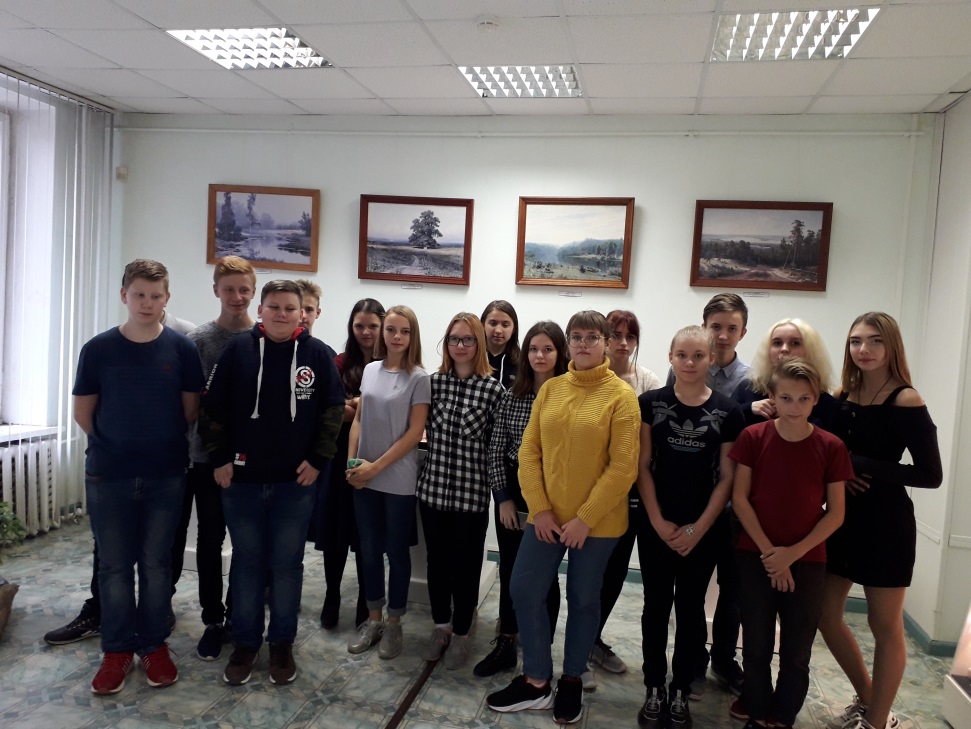 